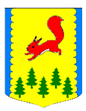 КРАСНОЯРСКИЙ КРАЙПИРОВСКИЙ МУНИЦИПАЛЬНЫЙ ОКРУГПИРОВСКИЙ ОКРУЖНОЙ СОВЕТ ДЕПУТАТОВРЕШЕНИЕО внесении изменений в решение Пировского окружного Совета депутатов от 29.12.2020 №7-50р «Об утверждении Положения об оплате труда депутатов, выборных должностных лиц Пировского муниципального округа, осуществляющих свои полномочия на постоянной основе, лиц, замещающих иные муниципальные должности, и муниципальных служащих Пировского муниципального округа»В соответствии с Законом Красноярского края от 09.12.2022 №4-1351 «О краевом бюджете на 2023 год и плановый период 2024-2025 годов», постановлением Совета администрации Красноярского края от 29.12.2007 №512-п «О нормативах формирования расходов на оплату труда депутатов, выборных должностных лиц местного самоуправления, осуществляющих свои полномочия на постоянной основе, лиц, замещающих иные муниципальные должности, и муниципальных служащих,  руководствуясь статьями 20,35 Устава Пировского муниципального округа, Пировский окружной Совет депутатов РЕШИЛ:1.Проиндексировать (увеличить) с 1 июля 2023 года на 6,3 процента размеры денежного вознаграждения депутатов, выборных должностных лиц, осуществляющих свои полномочия на постоянной основе, лиц, замещающих иные муниципальные должности и должностные оклады муниципальных служащих.2.Внести в решение Пировского окружного Совета депутатов от 29.12.2020 №7-50р «Об утверждении Положения об оплате труда депутатов, выборных должностных лиц Пировского муниципального округа, осуществляющих свои полномочия на постоянной основе, лиц, замещающих иные муниципальные должности, и муниципальных служащих Пировского муниципального округа» (далее – Положение) следующие изменения. 2.1. в пункте 2 статьи 2 Положения таблицу изложить в следующей редакции:2.2. Статью 4 изложить в следующей редакции:«4.Значения размеров должностных окладов.«1.Должностные оклады муниципальных служащих в администрации Пировского муниципального округа устанавливаются в следующих размерах:	2.Должностные оклады муниципальных служащих в Пировском окружном Совете депутатов:3. Должностные оклады муниципальных служащих в контрольно-счетном органе Пировского муниципального округа:	Размеры должностных окладов муниципальных служащих Пировского муниципального округа, за исключением размеров должностных окладов муниципальных служащих, осуществляющих служебную деятельность в территориальных подразделениях местной администрации муниципального округа, и муниципальных служащих, реализующих переданные государственные полномочия, устанавливаются исходя из размеров должностных окладов с учетом коэффициента 1,1.»;	3.Контроль за исполнением настоящего решения возложить на комиссию по бюджетной, налоговой, экономической политике, земельным, имущественным отношениям и правоохранительной деятельности.4.Решение вступает в силу после официального опубликования в районной газете «Заря», но не ранее 01 июля 2023 года.11.05.2023с. Пировское     №32-336рНаименование должностиРазмер денежного вознаграждения, руб. в месяцРазмер ежемесячного денежного поoщрения % от должностного окладаГлава Пировского муниципального округа36509100Председатель Пировского окружного Совета депутатов36509100Председатель контрольно-счетного органа22305100Наименование должностиРазмер должностногооклада, рублей вмесяцПервый заместитель Главы муниципального округа12257Заместитель Главы муниципального округа   11521Руководитель территориального подразделения местной администрации8116Начальник отдела                                 7673Заместитель начальника отдела                    7301Главный специалист                               7004Ведущий специалист                               6499Ведущий специалист территориального подразделения местной администрации5427Обеспечивающие специалисты                       Заведующий отделом                               7673Заместитель главного бухгалтера                  6297Системный администратор6297Бухгалтер                                        5894Специалист 1-й категории                         5494Специалист 1 категории территориального подразделения местной администрации4889Специалист 2-й категории                         4492Секретарь руководителя                           44921. Ведущий специалист64991. Инспектор7004Председатель Пировского окружного Совета депутатов___________Г.И. КостыгинаГлава Пировского муниципального округа____________А.И. Евсеев             